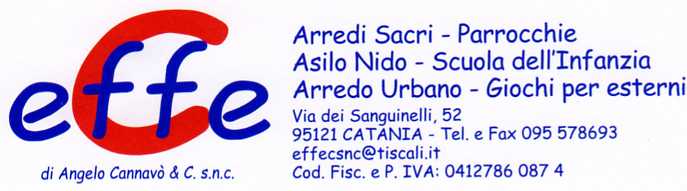 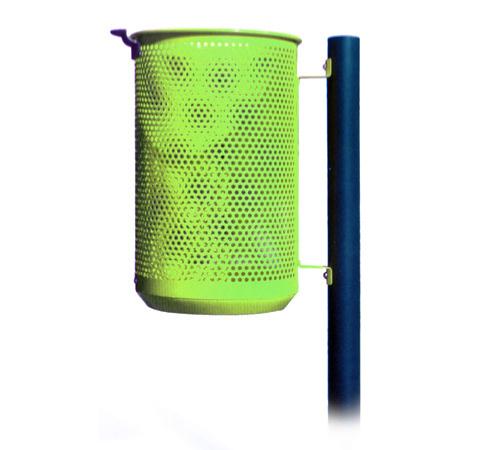 Descrizione:Cestino composta da un contenitore del diametro di318 mm con 36 lt di capacità, in lamiera foratad'acciaio zincata sp. 10/10 mm.Il cestino è dotato di una piastra spegni-sigaretta infuzione di alluminio, ed è montato su un supporto intubo d'acciaio zincato con tappi in pvc nero. Piastre difissaggio su richiesta.Tutte le parti sono verniciate a P.P.
Categoria :CestiniCodice: EP21019